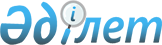 О защите детства в государствах-участниках Содружества Независимых ГосударствРешение Совета глав правительств Содружества Независимых Государств от 30 ноября 2000 г.

      Рассмотрев предложения Межпарламентской Ассамблеи государств-участников Содружества Независимых Государств и принимая во внимание, что обеспечение здоровья, нормальных условий жизни и образования детей является неотъемлемой составной частью стратегии развития государств-участников СНГ, Совет глав правительств Содружества Независимых Государств решил: 

      1. Объявить 2001 год на территориях государств-участников Содружества Независимых Государств Годом ребенка. 

      2. Рекомендовать правительствам государств-участников СНГ: 

      считать первоочередным создание и развитие национальных механизмов и координационных структур защиты детства; 

      выделить в концепциях основных направлений социальной политики в качестве приоритетных государственные мероприятия, направленные на преодоление негативных тенденций в социальной сфере и обеспечивающие улучшение положения детей; 

      разработать национальные программы проведения Года ребенка в государствах-участниках Содружества с учетом положений Конвенции ООН о правах ребенка, Рекомендаций Межпарламентской Ассамблеи государств-участников Содружества Независимых Государств "О защите детства в государствах-участниках Содружества Независимых Государств"; 

      осуществить комплекс практических мероприятий по реализации целевых программ для обеспечения защиты детства, полноценного уровня жизни детей, их гарантированного государством медицинского обслуживания и получения ими общего и профессионального образования; 

      осуществить работу по широкому освещению в средствах массовой информации проводимых в рамках Года ребенка мероприятий, в том числе через Межгосударственную телерадиокомпанию "Мир". 

      3. Поручить Совету министров внутренних дел государств-участников СНГ, Консультативному совету по труду, миграции и социальной защите населения государств-участников СНГ, Совету по сотрудничеству в области образования государств-участников СНГ, Совету по сотрудничеству в области здравоохранения СНГ и Совету по культурному сотрудничеству государств-участников СНГ в соответствии с их компетенцией рассмотреть вопросы: 

      о положении детей-беженцев; 

      о положении детей - жертв чрезвычайных ситуаций; 

      о положении детей-беспризорников; 

      о профилактике детской наркомании; 

      о положении детей-инвалидов и привлечении их к активному образу жизни; 

      о регулировании деятельности электронных и печатных средств массовой информации в целях защиты физического, психического и нравственного здоровья детей от их разрушительного влияния; 

      об имплементации в национальное законодательство государств-участников Содружества Независимых Государств конвенций МОТ N 103 "Об охране материнства", N 138 "О минимальном возрасте для приема на работу", N 29 "О принудительном или обязательном труде " и N 182 "О запрещении и немедленных мерах по искоренению наихудших форм детского труда".       Совершено в городе Минске 30 ноября 2000 года в одном подлинном экземпляре на русском языке. Подлинный экземпляр хранится в Исполнительном комитете Содружества Независимых Государств, который направит каждому государству, подписавшему настоящее Решение, его заверенную копию. За Правительство                              За Правительство 

Азербайджанской Республики                    Кыргызской Республики За Правительство                              За Правительство 

Республики Армения                            Республики Молдова За Правительство                              За Правительство 

Республики Беларусь                           Российской Федерации За Правительство                              За Правительство 

Грузии                                        Республики Таджикистан 

 

За Правительство                              За Правительство 

Республики Казахстан                          Украины _____________________________       Решение подписано Азербайджанской Республикой с оговоркой: "В соответствии с действующим законодательством Республики".       Решение подписано Украиной с оговоркой: "Украина будет участвовать в выполнении положений Решения с учетом ее международных обязательств, национального законодательства и существующих программ по защите детства".       Решение не подписано Туркменистаном, Республикой Узбекистан. 
					© 2012. РГП на ПХВ «Институт законодательства и правовой информации Республики Казахстан» Министерства юстиции Республики Казахстан
				